Wydatek współfinansowany w projekcie ze środków Unii Europejskiej w ramach Europejskiego Funduszu Społecznego z Programu Operacyjnego Wiedza Edukacja Rozwój. 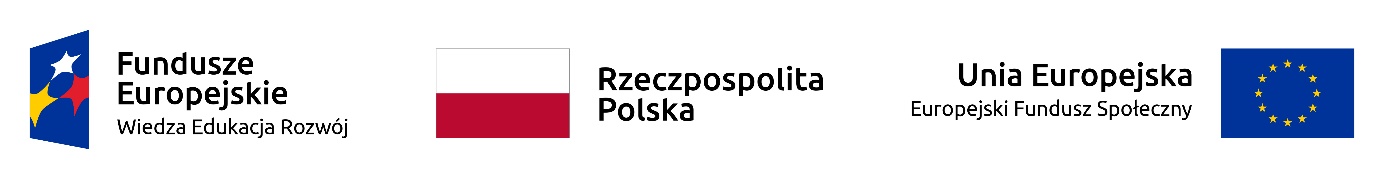 Projekt  realizowany w oparciu o umowę nr  POWR.03.05.00-00-A067/19-00  zawartą pomiędzy Uniwersytetem Warszawskim a Narodowym Centrum Badań i Rozwoju.Załącznik nr 1 do SWZ – opis przedmiotu zamówienia – cztery częściCzęść	I	AIT 1.11 Monitor grafiki wypukłejAIT-1.13 Urządzenie pozwalające unieruchomionym na korzystanie z komputera – 2 sztukiAIT_1.14 Mocowanie tabletu do urządzenia do sterowania wzrokiem – 2 sztukiAIT_1.15 Tablet do urządzenia sterowanego za pomocą oczu – 2 sztukiCzęść	II	AIT-1.6 Specjalistyczna mysz komputerowaAIT-1.7 Specjalistyczna mysz komputerowa AIT-1.17 Przenośny powiększalnik do biblioteki – 3 sztukiCzęść	III	AIT-1.10 Urządzenie do obsługi urządzenia przenośnego przy pomocą fizycznych
przycisków AIT-1.12 Program OCR do rozpoznawania zapisów matematycznych AIT-1.18 Dodatek do programu OCR do rozpoznawania tekstów matematycznych
                                pozwalający na skorzystanie z silnika ABBY Fine ReaderCzęść	IVAIT-1.16 Kamera cyfrowa z możliwością montażu na głowie z akcesoriami – 2 sztukiL.p.Nazwa parametru lub funkcja pomiarowa1.Nazwa producenta sprzętu, typ, model, 2Fabrycznie nowy monitor grafiki wypukłej zapewniający dźwiękowy i dotykowy dostęp do informacji graficznej3Komunikacja z komputerem za pomocą portu USB4Zasilanie z portu USB5Wymiary nie mniejsze niż 400 x 300 mm6Dołączone oprogramowanie do edycji plików graficznych i dodawania dźwięku7Dołączone oprogramowanie do konwersji plików do potrzeb monitora8Waga nie większa niż 5 kg9Gwarancja – minimum 24 miesiąceL.p.Nazwa parametru lub funkcja pomiarowa1.Nazwa producenta sprzętu, typ, model, 2Fabrycznie nowe, przenośne urządzenie zastępujące standardową klawiaturę oraz myszkę, pozwalające na obsługę laptopa lub komputera tylko i wyłącznie za pomocą oczu.3Urządzenie współpracujące z mocowaniem opisanym w AIT nr 1.14 oraz tabletem opisanym w AIT nr 1.153Rozmiar pola śledzenia nie mniejszy niż 50 cm4Minimalna odległość pomiędzy użytkownikiem a urządzeniem nie mniejsza niż 50 cm.5Komunikacja z komputerem/tabletem i zasilanie poprzez port USB7Mocowanie magnetyczne8Maksymalna obsługiwana przekątna ekranu nie mniejsza niż 17”9Urządzenie wyposażone we własny procesor10Kompatybilność przynajmniej z systemem Windows 10.11Dołączone oprogramowanie do sterowania systemem operacyjnym za pomocą oczu realizujące przynajmniej funkcje:
Pisanie na klawiaturze, pojedyncze i podwójne kliknięcie myszą, kliknięcie prawym przyciskiem myszy, przeciąganie elementów myszą, oraz skróty do pogłaśniania, przyciszania, cofnięcia zmiany, kopiowania, wklejania, minimalizowania, maksymalizowania i zamykania okna.12Gwarancja – minimum 24 miesiąceL.p.Nazwa parametru lub funkcja pomiarowa1.Nazwa producenta sprzętu, typ, model, 2Mocowanie umożliwiające stabilne połączenie tabletu opisanego w AIT 1.15 z urządzeniem, opisanym w AIT 1.13, do sterowania za pomocą oczu.3Możliwość obsługi tabletu o szerokości przynajmniej w przedziale 200 – 300 mm. 4Możliwość obsługi tabletu o wysokości przynajmniej w przedziale 170 – 200 mm.5Stabilne magnetyczne mocowanie dla urządzenia do sterowania za pomocą oczu6Konstrukcja mocowania pozwalająca na dostęp do wszystkich portów zainstalowanych po lewej i prawej stronie tabletu7Konstrukcja umożliwiająca stabilne postawienie mocowania na biurku8Gwarancja – minimum 24 miesiąceL.p.Nazwa parametru lub funkcja pomiarowa1.Nazwa producenta sprzętu, typ, model, 2Fabrycznie nowy tablet współpracujący z urządzeniem do sterowania komputerem za pomocą oczu opisanym w AIT 1.13 oraz z mocowaniem opisanym w AIT 1.14. 3Wielordzeniowy procesor o wydajności nie mniejszej niż 2500 pkt w teście PassMark https://www.cpubenchmark.net/mid_range_cpus.htmlWyposażony w system chłodzący zapewniający bezproblemową pracę przy pełnym obciążeniu4Karta graficzna osiągająca w testach PassMark wynik nie niższy niż 800 punktów
https://www.videocardbenchmark.net/mid_range_gpus.html5Ekran dotykowy pozwalający na pracę w rozdzielczości nie niższej niż 2560x1600px6Minimum 4GB pamięci RAM7Dysk twardy o pojemności przynajmniej 100GB wykonany w technologii SSD8Minimum 1 pełnowymiarowe gniazdo USB 2.0 lub nowsze – typ A umieszczone na lewym bądź prawym boku urządzenia9Złącze mini Display Port lub Display Port10Czytnik kart SD/microSD, złącze mini jack11Kompatybilność z mocowaniem do tabletu, zapewniająca stabilność i bezpieczeństwo tabletu.12Oprogramowanie: 64 bitowy system operacyjny w najnowszej wersji zapewniający współpracę z urządzeniem do sterowania za pomocą gałek ocznych. Oprogramowanie musi być kompatybilne z programem udźwiękawiającym NVDA13Dołączony rysik wielofunkcyjny14Gwarancja – minimum 24 miesiąceL.p.Nazwa parametru lub funkcja pomiarowa1.Nazwa producenta sprzętu, typ, model, 2Specjalistyczna mysz pozwalająca na pracę jednym palcem bez odrywania nadgarstka3Obsługa za pomocą palca oraz czułego przycisku w kształcie pierścienia4Połączenie z komputerem za pomocą poru USB lub PS/25Kompatybilność przynajmniej z systemami Windows 7 i nowszymi oraz Android6Kontrastowe oznaczenia przycisków7Ergonomiczny kształt pochylony w stronę nadgarstka8Gwarancja – minimum 24 miesiąceL.p.Nazwa parametru lub funkcja pomiarowa1.Nazwa producenta sprzętu, typ, model, 2Specjalistyczna mysz z możliwością dostosowania wielkości3Ergonomiczny kształt4Technologia laserowa5Możliwość rozsunięcia w celu dostosowania do wielkości dłoni użytkownika6Zintegrowany przycisk nawigacyjny7Połączenie z komputerem za pomocą portu USB8Możliwość rozsunięcia w celu dostosowania do wielkości dłoni użytkownika9Gwarancja – minimum 24 miesiąceL.p.Nazwa parametru lub funkcja pomiarowa1.Nazwa producenta sprzętu, typ, model, 2Fabrycznie nowy, duży przenośny powiększalnik z funkcją płynnego poruszania się po tekście3Ekran nie mniejszy niż 13”4Wyświetlanie obrazu w jakości HD lub wyższej5Możliwość przynajmniej 25 krotnego powiększenia6Masa nie większa niż 2kg7Akumulator pozwalający na pracę przynajmniej 2,5 godziny8Mechanizm umożliwiający łatwą orientację i płynne poruszanie się po powiększanym materiale w osi pionowej i poziomej. 9Zintegrowane oświetlenie10Możliwość wyświetlania obrazu w trybach kontrastowych11Dołączony pokrowiec/torba wykonany przez producenta urządzenia12Gwarancja – minimum 24 miesiąceL.p.Nazwa parametru lub funkcja pomiarowa1.Nazwa producenta sprzętu, typ, model, 2Bezprzewodowe urządzenie umożliwiające podłączenie do tabletów, przycisków wyposażonych w złącze mini Jack3Obsługa przynajmniej 4 przycisków z możliwością konfiguracji ich funkcji4Komunikacja z tabletem za pomocą Bluetooth5Parowanie z urządzeniem bez potrzeby podawania kodu6Akumulator Li-Ios z możliwością ładowania poprzez USB7Mocowanie magnetyczne8Maksymalna obsługiwana przekątna ekranu nie mniejsza niż 17,3”9Urządzenie wyposażone we własny procesor10Kompatybilność przynajmniej z systemami iOS oraz Android11Gwarancja – minimum 24 miesiąceL.p.Nazwa parametru lub funkcja pomiarowa1.Nazwa programu2Program OCR pozwalający na rozpoznawanie zeskanowanych zapisów matematycznych i naukowych3Pliki wyjściowe przynajmniej: LateX. MathML, XHTML4Licencja dożywotnia na 1 stanowisko komputerowe bez limitów w ilości przetworzonych stron. 5Dołączone oprogramowanie pozwalające na edycję rozpoznanych plików przez osoby widzące.6Dołączone oprogramowanie pozwalające na edycję i odczyt rozpoznanego pliku przez osoby nie widome za pomocą wbudowanego mechanizmu zamiany tekstu na głoś. 7Gwarancja – nie jest wymaganaL.p.Nazwa parametru lub funkcja pomiarowa1.Nazwa programu2Dodatek do programu OCR, opisanego w AIT 1.12, rozpoznawającego zeskanowane zapisy matematyczne3Możliwość obsługi silnika OCR – Fine Reader4Licencja dożywotnia na 1 stanowisko komputerowe bez limitów w ilości przetworzonych stron. 5Gwarancja – nie jest wymaganaL.p.Nazwa parametru lub funkcja pomiarowa1.Nazwa producenta sprzętu, typ, model, 2Fabrycznie nowa kamera sportowa z możliwością montażu na głowie.3Obsługiwane kąty widzenia przynajmniej: SuperView lub alternatywny, szerokie, liniowe, wąskie4Możliwość nagrywania filmów w rozdzielczości 4K5Kodek wideo przynajmniej MP4 H.264 oraz H.2656Maksymalny bitrate video nie mniejszy niż 100 Mb/s7Łączność za pomocą Wifi oraz Bluetooth8Dostępna funkcja Protune9Możliwość transmisji na żywo przynajmniej na portalu facebook. 10Możliwość podglądu na żywo w aplikacji na tablecie11Stabilizacja obrazu12Na wyposażeniu dwie wymienne baterie o pojemności nie mniejszej niż 1200 mAh wyprodukowane przez producenta kamery13Na wyposażeniu ładowarka pozwalająca na ładowanie min. 2 baterii jednocześnie14Złącze USB C15Dotykowy ekran, nie mniejszy niż 2”16Dołączone mocowanie na głowę wyprodukowane przez producenta kamery17Obsługa funkcji: Time Lapse18Wbudowany moduł GPS19Sterowanie głosowe20Wodoodporność przynajmniej do 10m21Obsługa szybkiego ładowania22Redukcja szumu wiatru23Gwarancja – minimum 24 miesiące